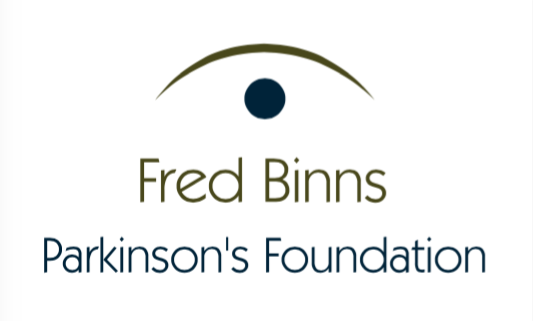 Walk: 		1km 3km   7.6km  NameContact detailsAmount per kmDonationTotal